Data Analysis For Beginners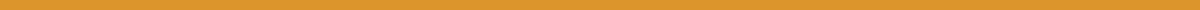 IntroductionData analysis is the process of examining, cleaning, transforming, and modeling data with the goal of discovering useful information, informing conclusions, and supporting decision-making. For beginners, diving into data analysis might seem daunting, but with the right approach, it can become an engaging and highly rewarding journey. This guide aims to introduce the basics of data analysis, providing a solid foundation for anyone looking to start in this field.Understanding Data AnalysisAt its core, data analysis involves sifting through data sets to identify patterns, relationships, or trends. The ultimate goal is to extract meaningful insights that can answer questions, solve problems, or help make informed decisions.Steps in Data AnalysisDefine Your Questions: Before analyzing data, clearly define the questions you want to answer. This step guides the entire analysis process.Collecting Data: Data can be collected from various sources, including surveys, databases, and public datasets. Ensure the data is relevant to your questions.Cleaning Data: This involves removing or correcting inaccuracies, missing values, and irrelevant data from your dataset. Clean data is crucial for accurate analysis.Exploring Data: Use descriptive statistics (like mean, median, and mode) and visualization (such as charts and graphs) to get a sense of the data's distribution and to identify any patterns or outliers.Analyzing Data: Depending on your question, this might involve more complex statistical methods to test hypotheses or build models. For beginners, focusing on understanding basic relationships between variables can be a good start.Interpreting Results: Analyze the outcomes to draw conclusions. Look for answers to your initial questions and consider the implications of your findings.Communicating Findings: Share your results through reports, presentations, or visualizations. Communicating your findings effectively is as important as the analysis itself.Tools and ResourcesSeveral tools can help beginners start with data analysis:Excel: A great starting point for beginners, offering a range of functionalities for basic data analysis and visualization.Google Sheets: Similar to Excel, with the added benefit of easy sharing and collaboration online.R and Python: Programming languages that offer more flexibility and power for data analysis. They have a steeper learning curve but are invaluable in the long run.Tableau: A tool for creating interactive data visualizations, with a user-friendly interface suitable for beginners.Best Practices for BeginnersStart Small: Begin with small datasets and simple questions to build your confidence.Practice Regularly: The more you practice, the more comfortable you'll become with different types of data and analysis techniques.Learn from Mistakes: Mistakes are valuable learning opportunities. Analyze what went wrong and how you can improve.Seek Feedback: Share your findings with others and be open to feedback. Different perspectives can enhance your analysis.ConclusionData analysis is a powerful skill that can uncover hidden insights and inform decision-making across various fields. For beginners, the key is to start simple, be patient, and gradually build up your skills and knowledge. Remember, every expert was once a beginner. With curiosity and perseverance, you can develop a strong foundation in data analysis and embark on a rewarding journey of discovery.